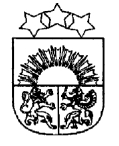 LATVIJAS  REPUBLIKA  KRĀSLAVAS  NOVADSKRĀSLAVAS  NOVADA  PAŠVALDĪBAReģ. Nr. 90001267487Rīgas iela 51, Krāslava, Krāslavas nov., LV-5601. Tālrunis +371 65624383, fakss +371 65681772e-pasts: dome@kraslava.lvKrāslavāPAŠVALDĪBAS ĀRKĀRTAS DOMES SĒDES PROTOKOLSSēde sasaukta 2022.gada 14.aprīlī, plkst.1000							  	(Nr.6)Krāslavā, Rīgas iela 51Sēdi atklāj plkst.1000Sēdi vada – novada domes priekšsēdētājs Gunārs UpenieksSēdi protokolē – juriskonsulta palīdze Ingūna LinkunePiedalāsDeputāti: Raitis Azins, Jāzeps Dobkevičs, Aleksandrs Jevtušoks, Viktorija Lene, Antons Ļaksa, Ivars Plivčs, Armands Pudniks, Viktors Stikuts, Aivars Trūlis, Jānis Tukāns, Gunārs Upenieks, Janīna Vanaga, Ēriks Zaikovskis, Dmitrijs Zalbovičs.Sēdē nepiedalās: Aivars Bačkurs (attaisnojošs iemesls).Pašvaldības administrācijas darbinieki:A.Rukmans, Projektu realizācijas speciālists;I.Vorslova, Izpilddirektora vietniece finanšu jautājumos;J. Škļaronoks, Informācijas un komunikāciju tehnoloģiju nodaļa;L.Miglāne, Izglītības pārvaldes vadītāja;V.Aišpurs, Izpilddirektors.Balso par domes sēdes darba kārtību.atklāti balsojot ar 14 balsīm „par” (Raitis Azins, Jāzeps Dobkevičs, Aleksandrs Jevtušoks, Viktorija Lene, Antons Ļaksa, Ivars Plivčs, Armands Pudniks, Viktors Stikuts, Aivars Trūlis, Jānis Tukāns, Gunārs Upenieks, Janīna Vanaga, Ēriks Zaikovskis, Dmitrijs Zalbovičs), „pret” nav, „atturas” nav, Krāslavas novada pašvaldības dome nolemj:Apstiprināt domes sēdes darba kartību.Darba kārtība: Par pašvaldības dalību un līdzfinansējumu ERAF projektā “Energoefektivitātes paaugstināšana un atjaunojamo energoresursu izmantošana Krāslavas novada pašvaldības PII "Pienenīte"Par izmitināšanas un ēdināšanas pakalpojuma nodrošināšanu Ukrainas civiliedzīvotājiem1.§ (Lēmums Nr.450)Par pašvaldības dalību un līdzfinansējumu ERAF projektā“Energoefektivitātes paaugstināšana un atjaunojamo energoresursu izmantošana Krāslavas novada pašvaldības PII "Pienenīte"Ziņo: G.Upenieks, A.Rukmans (Projektu realizācijas speciālists).Debatēs piedalās: R.Azins, A.Jevtušoks, I.Plivčs, D.Zalbovičs.Pamatojoties uz likumu “Par pašvaldībām”, Ministru kabineta 2016.gada 8.marta noteikumiem Nr.152 Darbības programmas "Izaugsme un nodarbinātība" 4.2.2. specifiskā atbalsta mērķa "Atbilstoši pašvaldības integrētajām attīstības programmām sekmēt energoefektivitātes paaugstināšanu un atjaunojamo energoresursu izmantošanu pašvaldību ēkās" un 13.1.3. specifiskā atbalsta mērķa "Atveseļošanas pasākumi vides un reģionālās attīstības jomā" 13.1.3.1. pasākuma "Energoefektivitātes paaugstināšana pašvaldību infrastruktūrā ekonomiskās situācijas uzlabošanai" īstenošanas noteikumi”:atklāti balsojot ar 14 balsīm „par” (Raitis Azins, Jāzeps Dobkevičs, Aleksandrs Jevtušoks, Viktorija Lene, Antons Ļaksa, Ivars Plivčs, Armands Pudniks, Viktors Stikuts, Aivars Trūlis, Jānis Tukāns, Gunārs Upenieks, Janīna Vanaga, Ēriks Zaikovskis, Dmitrijs Zalbovičs), „pret” nav, „atturas” nav, Krāslavas novada pašvaldības dome nolemj:Nodrošināt pašvaldības piedalīšanos projektā “Energoefektivitātes paaugstināšana un atjaunojamo energoresursu izmantošana Krāslavas novada pašvaldības PII "Pienenīte", kura kopējās plānotās attiecināmās izmaksas ir EUR 284 482.06, t.sk. Eiropas Reģionālās attīstības fonda finansējums – EUR 159 000.00 (55.89%), valsts budžeta dotācija pašvaldībām – EUR 8 417.65 (2.96%), pašvaldības finansējums – EUR 117 064.41 (41.15%).Nodrošināt projekta finansējumu un pašvaldības finansējumu projekta aktivitāšu uzsākšanai no Krāslavas novada pašvaldības 2022.gada budžeta līdzekļiem un Valsts kases aizņēmuma līdzekļiem saskaņā ar projekta kalendāro grafiku un finansēšanas plānu.Lēmums projekta iesniedzējsDomes priekšsēdētājs G.UpenieksLēmuma projektu sagatavojaProjektu realizācijas speciālists A.Rukmans2.§(Lēmums Nr.451)Par izmitināšanas un ēdināšanas pakalpojuma nodrošināšanu Ukrainas civiliedzīvotājiemZiņo:	G.Upenieks, I.Vorslova (Izpilddirektora vietniece finanšu jautājumos), L.Miglāne (Izglītības pārvaldes vadītāja)Debatēs piedalās: R.Azins, A.Jevtušoks, A.Ļaksa, I.Plivčs, A.Pudniks, V.Stikuts, A.Trūlis, J.Tukāns, D.Zalbovičs.Pamatojoties uz 2022.gada 5.marta “Ukrainas civiliedzīvotāju atbalsta likumu”,  2022. gada 12. marta Ministru kabineta noteikumiem Nr. 168 “Noteikumi par izmitināšanas un ēdināšanas pakalpojuma nodrošināšanu Ukrainas civiliedzīvotājiem” (turpmāk - Noteikumi), ievērojot pašvaldībām noteiktos pienākumus, kuru mērķis ir atbalsta sniegšana Ukrainas civiliedzīvotājiem, kuri ieceļo no Ukrainas vai kuri nevar atgriezties Ukrainā Krievijas Federācijas izraisītā bruņotā konflikta dēļ šā bruņotā konflikta norises laikā, Noteikumu 2.punktā paredzētajos termiņos:atklāti balsojot ar 14 balsīm „par” (Raitis Azins, Jāzeps Dobkevičs, Aleksandrs Jevtušoks, Viktorija Lene, Antons Ļaksa, Ivars Plivčs, Armands Pudniks, Viktors Stikuts, Aivars Trūlis, Jānis Tukāns, Gunārs Upenieks, Janīna Vanaga, Ēriks Zaikovskis, Dmitrijs Zalbovičs), „pret” nav, „atturas” nav, Krāslavas novada pašvaldības dome nolemj:Nodrošināt izmitināšanu nepilngadīgo Ukrainas civiliedzīvotāju grupām kopā ar nepilngadīgos pavadošajām personām bērnu sociālās rehabilitācijas centrā "Mūsmājas". Noteikt maksu par izmitināšanu bērnu sociālās rehabilitācijas centrā “Mūsmājas” 11,50 euro vienai personai diennaktī.Nodrošināt bērnu sociālās rehabilitācijas centrā “Mūsmājās” izmitināto nepilngadīgo Ukrainas civiliedzīvotāju ēdināšanas pakalpojumu sekojošā apmērā un kārtībā:3.1. Ja  Ukrainas nepilngadīgais civiliedzīvotājs apmeklē Krāslavas novada izglītības iestādes, tad izglītības iestāde nodrošina izglītojamā ēdināšanu atbilstoši Krāslavas novada pašvaldības apstiprinātai maksai par ēdināšanu Krāslavas novada izglītības iestādēs:pusdienas Krāslavas novada izglītības iestādēs 1.-12.klašu skolēniem – 1.42 euro vienai personai;maksa par ēdināšanu dienā pirmsskolas izglītības iestādēs sekojošā apmērā:pirmsskolas grupas audzēkņiem, ja bērns apmeklē  pilnu dienu – 1.99 euro vienai personai, pirmsskolas grupas audzēkņiem, ja bērns apmeklē  nepilnu dienu – 1.42 euro vienai personai.3.2. Ja Ukrainas nepilngadīgais civiliedzīvotājs, kas izmitināts bērnu sociālās rehabilitācijas centrā “Mūsmājas”, neapmeklē Krāslavas novada izglītības iestādi, ēdināšanu nodrošina Krāslavas ģimnāzija.3.3. Noteikt maksu par  bērnu sociālās rehabilitācijas centrā “Mūsmājas” izmitināto nepilngadīgo Ukrainas civiliedzīvotāju ēdināšanu (nepilngadīgam Ukrainas civiliedzīvotājam, kas neapmeklē Krāslavas novada izglītības iestādi un nepilngadīgam Ukrainas civiliedzīvotājam, kas apmeklē Krāslavas novada izglītības iestādi, dienās, kad izglītības process nenotiek- brīvdienās, svētku dienās, slimības u.c. iemeslu dēļ):3.4. Noteikt, ka 2.punktā noteikto maksu par izmitināšanu un 3.3. punktā noteikto maksu par ēdināšanu sedz Krāslavas novada pašvaldība no pašvaldības budžeta līdzekļiem un Krāslavas novada pašvaldība sniedz pārskatu par finansējuma pieprasījumu Noteikumos paredzētajā kārtībā. Noteikt, ka bērnu sociālās rehabilitācijas centrā “Mūsmājas” izmitināto nepilngadīgo Ukrainas civiliedzīvotāju pavadošo personu  ēdināšanas pakalpojumu Krāslavas novada pašvaldība organizē, piesaistot ēdināšanas pakalpojuma sniedzēju, ar kuru Krāslavas novada pašvaldībai noslēgts līgums par Ukrainas civiliedzīvotāju ēdināšanas pakalpojuma sniegšanu.Pielikumā:	Maksas izcenojumi.Lēmums projekta iesniedzējsDomes priekšsēdētājs G.UpenieksLēmuma projektu sagatavojaIzpilddirektora vietniece finanšu jautājumos I.VorslovaSēde tiek slēgta plkst.10.37Domes priekšsēdētājs									G.UpenieksJuriskonsulta palīdze									I.LinkuneNr.p.k.Pakalpojuma veidsMērvienībaCena bez PVN (EUR)PVN (EUR)Cena ar PVN (EUR)1.Brokastis1 personai0,70,150,852.Pusdienas1 personai1,420,31,723.Launags1 personai0,70,150,854.Vakariņas1 personai1,040,221,26